名称：T18 基本型 仪器特点： 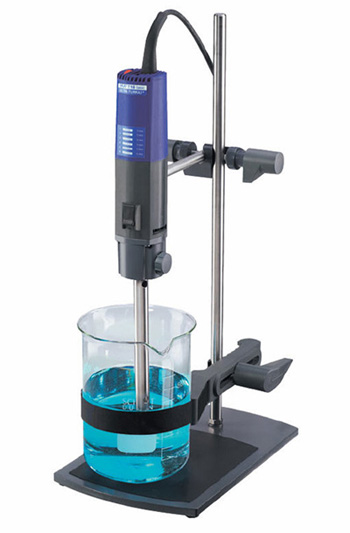 高速分散机，处理量为 1 - 1,500 ml (H2O)。
- 电子速度控制
- 电子过载保护
- 分散刀具快速拆卸按钮设计，拆卸方便
- 配有转速计接口
- 标准配置中不含分散刀具，如有需要，请单独订货。 技术参数  马达输入功率  500 W   马达输出功率  300 W   处理量 (H2O)   1 – 1,500 ml   最大粘度   5,000 mPas   转速调节  无级调速  转速范围 (负载时)   3,500 – 24,000 rpm   转速显示  刻度指示   噪音 (空载)   73 dB (A)   过载保护  是  支臂直径/长度  13 mm / 175 mm   其他参数  外形尺寸 (W x D x H)   65 x 80 x 240 mm   重量  1.6 kg   允许环境温度  5 – 40 °C   允许相对湿度 80% 保护等级.(DIN EN 60529)   IP 20  